Kraków/Polska, 21 listopad 2019 r.Nowe role długoletnich pracowników COPA-DATA PolskaKolejny kamień milowy w rozwoju polskiego biura Urszula Bizoń-Żaba powołana na stanowisko dyrektora zarządzającego i Tomasz Papaj na stanowisko dyrektora działu techniczno-sprzedażowego przez prezesa COPA-DATA Polska Sp. z o.o.. Tym samym spółka COPA-DATA Polska z dniem 1-go października 2019 zrobiła kolejny krok w swoim rozwoju i rozpoczyna przełomowy etap swojej działalności.Serdecznie gratulujemy dwóm osobom Urszuli Bizoń-Żaba i Tomaszowi Papaj, które pomogły budować i rozwijać polskie biuro firmy COPA-DATA a od października przejmą nowe role mające na celu dalszy rozwój COPA-DATA Polska. Dotychczasowy dyrektor zarządzający Alexander Punzenberger pozostaje w zarządzie na stanowisku prezesa spółki COPA-DATA Polska.Od marketing managera austriackiej spółki po dyrektora zarządzającego w PolsceW grudniu 2010 roku rejestracja spółki COPA-DATA Polska stała się faktem i oficjalnie rozpoczęła się działalność biura w Krakowie. Kilka miesięcy wcześniej jako marketing manager na Polskę do COPA-DATA GmbH, której rejon działania obejmuje kraje Europy Wschodniej oraz Bliskiego Wschodu dołączyła Urszula Bizoń-Żaba. Doskonała lokalizacja pozwalająca na wzmocnienie sprzedaży w Polsce i krajach ościennych przekonała Alexandra Punzenberger, prezesa COPA-DATA GmbH o zainwestowaniu w Polsce, a osobą odpowiedzialną za budowę struktur uczynił właśnie Urszulę Bizoń-Żaba. Po sukcesach związanych z budowaniem marki zenon i COPA-DATA w Polsce, podjęła się ona wyzwań związanych z zarządzaniem polską jednostką, najpierw jako dyrektor operacyjny, a od kwietnia bieżącego roku również jako prokurent w zarządzie spółki. Jej 10-letnie doświadczenie w COPA-DATA, determinację w realizacji celów oraz szeroko rozwinięte kompetencje menadżerskie docenił Alexander Punzenberger powierzając jej od października b.r. kierowanie polskim oddziałem COPA-DATA. ,,Jestem dumna, że od dekady pracuje w firmie, która w centrum stawia potrzeby klientów. Z każdym kolejnym zrealizowany projektem zenon mam świadomość, że udało się zoptymalizować pracę drugiego człowieka, poprawić jakość produktu czy oszczędzić energię lub wyprodukować ją z odnawialnych źródeł. I właśnie to będzie napędzać mnie przez kolejne dziesięć lat.’’ mówi nowa dyrektor zarządzająca COPA-DATA Polska.Sprzedaż oparta na rzetelnej wiedzy technicznejTomasz Papaj, który do COPA-DATA Polska dołączył na początku 2011 roku jako ambitny inżynier ds. sprzedaży, szybko zaczął osiągać sukcesy dzięki, którym firma umocniła swoją pozycję na rynku oprogramowania do automatyki procesów w branży produkcyjnej i energetycznej. Na przestrzeni lat dzięki jego pracy zostało zrealizowanych kilka tysięcy projektów w różnych branżach, o zróżnicowanej skali, począwszy od prostych HMI aż do rozbudowanych projektów SCADA z wykorzystaniem zenon Analyzer. Jego zdolności sprzedażowe wraz ze stale rozwijaną wiedzą techniczną zaowocowały nawiązaniem współpracy z firmami partnerskimi z Polski, które prężnie implementują projekty z wykorzystaniem Platformy Programowej zenon, a także uczelniami, wśród których nie mogło zabraknąć krakowskiej Akademii-Górniczo-Hutniczej. Innowacyjne pomysły wdrożone w dziale technicznych wprowadziły znaczenie słowa ,,support’’ na wyższy poziom i sprawiły, że na rynku rozwiązań softwarowych COPA-DATA jest postrzegana jako firma, udzielająca najbardziej skutecznej pomocy technicznej i o najwyższym odsetku uczestników zadowolonych ze szkoleń technicznych.Podpisy pod zdjęciami:CDPL_Management_2019_PR.jpg:
W środku Alexander Punzenberger, obecny prezes, po prawej Urszula Bizoń-Żaba, dyrektor zarządzająca COPA-DATA Polska oraz Tomasz Papaj dyrektor działu techniczno-sprzedażowego w COPA-DATA Polska.Informacje o COPA-DATAFirma COPA-DATA to producent platformy programowej zenon® wykorzystywanej w branży produkcyjnej i energetycznej. Platforma zapewnia automatyzację procesu nadzoru, monitorowanie i optymalizację maszyn, urządzeń i zasilania. Założona przez Thomasa Punzenbergera w 1987 r. spółka, z siedzibą w Salzburgu w Austrii jest niezależną, rodzinną firmą zatrudniającą około 270 pracowników na całym świecie. Dystrybucja oprogramowania w skali międzynarodowej jest możliwa dzięki jedenastu biurom firmy oraz wielu dystrybutorom. Dodatkowo ponad 240 certyfikowanych firm partnerskich gwarantuje wydajne wdrażanie oprogramowania dla użytkowników końcowych w przemyśle spożywczym, energetycznym, infrastruktury, motoryzacyjnym i farmaceutycznym. W roku 2018 firma COPA-DATA osiągnęła obroty na poziomie 44 mln EUR.Informacje o oprogramowaniu zenonzenon to platforma programowa od COPA-DATA, dedykowana branży produkcyjnej i energetycznej. Maszyny i urządzenia są kontrolowane, monitorowane i optymalizowane. Szczególnie mocną stroną oprogramowania zenon jest otwarta i niezawodna komunikacja w heterogenicznych zakładach produkcyjnych. Otwarte interfejsy i ponad 300 gotowych protokołów komunikacyjnych wspierają integrację poziomą i pionową. Pozwala to na ciągłą implementację zgodną z ideą Przemysłowego Internetu Rzeczy (ang. IoT) oraz Inteligentnej Fabryki (ang. Smart Factory) Dzięki temu projekty są wysoce skalowalne.
Oprogramowanie zenon jest ergonomicznym rozwiązaniem zarówno dla inżynierów, jak i użytkowników. Środowisko inżynieryjne jest elastyczne i można w nim stosować szeroką gamę nowoczesnych rozwiązań. Zasada ,,parametryzacja zamiast programowania" pomaga szybko i bez błędów w konfiguracji projektów. Kompleksowe funkcje dostarczają rozwiązań typu out-of-the-box dla tworzenia intuicyjnych i niezawodnych aplikacji. Dzięki m.in. tym cechom oprogramowania zenon użytkownicy mogą przyczynić się do zwiększenia elastyczności i efektywności swoich projektów.Kontakt prasowy w Polsce:Urszula Bizoń-Żaba
Dyrektor Zarządzający/Prokurent
urszula.bizon-zaba@copadata.com
COPA-DATA Polska Sp. z o.o.Ul. Josepha Conrada 51PL–31-357 KrakówTel.: +48 (12) 290 10 54www.copadata.com 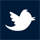 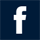 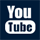 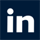 